Об утверждении План-графика проведения профилактических визитов в области муниципального земельного контроля на территории Палехского муниципального района на 2022 годВ соответствии с Федеральным законом от 06.10.2003 № 131-ФЗ «Об общих принципах организации местного самоуправления в Российской Федерации», Федеральным законом от 31.07.2020 № 248-ФЗ «О государственном контроле (надзоре) и муниципальном контроле в Российской Федерации», решением Совета Палехского муниципального района от 23 декабря 2021 года N 94 " Об утверждении Положения о муниципальном земельном контроле в границах сельских поселений  Палехского муниципального района», решением Совета Палехского городского поселения от 23 ноября 2021 года № 68 «Об утверждении Положения о муниципальном земельном контроле на территории Палехского городского поселения»,  на основании Устава Палехского муниципального района, администрация Палехского муниципального района  постановляет:1. Утвердить план-график проведения профилактических визитов в области муниципального земельного контроля на территории Палехского муниципального района на 2022 год согласно приложению № 1.2. Контроль за исполнением настоящего постановления возложить на заместителя главы администрации Палехского муниципального района Кузнецова С.В.         3. Настоящее постановление вступает в силу с момента подписания.Глава Палехского муниципального района                                                                 И.В.СтаркинПриложение N 1к постановлениюадминистрации Палехского муниципального районаот 20.04.2022 N 200-пПлан-график проведения профилактических визитовв области муниципального земельного контроля на территории Палехского муниципального района на 2022 год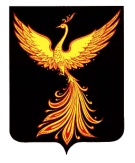   АДМИНИСТРАЦИЯПАЛЕХСКОГО МУНИЦИПАЛЬНОГО РАЙОНАПОСТАНОВЛЕНИЕ                              От 20.04.2022 № 200- п                    Период проведения профилактического визитаКадастровый номер земельного участкаПравообладатель объекта профилактического визита2 квартал 2022 года37:11:000000:710Кулаков Денис Юрьевич2 квартал 2022 года37:11:000000:690ООО «КонсервПром»3 квартал 2022 года37:11:040306:39Тартин Андрей Владимирович3 квартал 2022 года37:11:040324:98Цветков Анатолий Владимирович3 квартал 2022 года37:11:040319:108Сидоренко Анна Григорьевна4 квартал 2022 года37:11:000000:714ООО «Смарт Хемп Агро» (аренда)4 квартал 2022 года37:11:010314:216Кабанов Павел Александрович